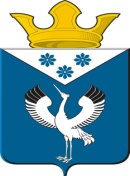 Российская ФедерацияСвердловская областьДума муниципального образованияБаженовское сельское поселениеБайкаловского муниципального района Свердловской области 47 -е заседание   4 -го созываРЕШЕНИЕОт 04.06.2021 г.                                                                                              №189 с. БаженовскоеОб утверждении Порядка определения части территории Баженовского сельского поселения, на которых могут реализовываться инициативные проекты В соответствии со статьей 26.1 Федерального закона от 6 октября 2003 года № 131-ФЗ "Об общих принципах организации местного самоуправления в Российской Федерации", руководствуясь статьями Устава Баженовского сельского поселения, Дума муниципального образования Баженовское сельское поселение РЕШИЛА:1. Утвердить прилагаемый Порядок определения части территории Баженовского сельского поселения, на которых могут реализовываться инициативные проекты.2.  Опубликовать (обнародовать) настоящее Решение в газете «Вести Баженовского сельского поселения» и разместить на официальном сайте Думы муниципального образования Баженовское сельское поселение в сети «Интернет» http://bajenovskoe.ru/duma.3. Контроль исполнения настоящего решения возложить на постоянную комиссию по соблюдению законности и вопросам местного самоуправления.Председатель Думы  Баженовского сельского  поселения  ____________________/  М.Г.БелоноговаГлава  Баженовского сельского поселения  _________________________________/  С.М.СпиринУтвержден							 решением Думы 						           муниципального образования    Баженовское сельское поселениеот 04.06.2021 №189 Порядок определения части территории Баженовского сельского поселения, на которых могут реализовываться инициативные проектыРаздел I. ОБЩИЕ ПОЛОЖЕНИЯ     1. Порядок определения части территории Баженовского сельского поселения, на которой могут реализовываться инициативные проекты (далее - Порядок), разработан на основании Федерального закона от 6 октября 2003 года N 131-ФЗ "Об общих принципах организации местного самоуправления в Российской Федерации" и Устава Баженовского сельского поселения и устанавливает процедуру определения части территории Баженовского сельского поселения, на которой могут реализовываться инициативные проекты, в целях учета мнения всех заинтересованных лиц.     2. Инициативные проекты в Баженовском сельском поселении могут реализовываться на следующих частях его территории: подъезд многоквартирного дома, многоквартирный дом, группа жилых домов (многоквартирных и (или) индивидуальных), улица, двор, дворовые территории, территории общего пользования, населенный пункт, или группа населенных пунктов, входящих в состав Баженовского сельского поселения.     3. Для определения части территории Баженовского сельского поселения, на которой может реализовываться инициативный проект, инициатором проекта до выдвижения проекта в соответствии с порядком выдвижения, внесения, обсуждения, рассмотрения, проведения конкурсного отбора инициативных проектов, а также их реализации в Баженовском сельском поселении, утвержденным решением Думы Баженовского сельского поселения, в администрацию Баженовского сельского поселения (далее - Администрация) направляется заявление об установлении части территории Баженовского сельского поселения, на которой может реализовываться инициативный проект.     Заявление составляется в произвольной форме. К заявлению прилагается информация об инициативном проекте, включающая в себя:1) наименование инициативного проекта;2) вопросы местного значения или иные вопросы, право решения которых предоставлено органам местного самоуправления Баженовского сельского поселения в соответствии с Федеральным законом от 6 октября 2003 года N 131-ФЗ "Об общих принципах организации местного самоуправления в Российской Федерации", на решение которых направлен инициативный проект;3) описание инициативного проекта (описание проблемы и обоснование ее актуальности, описание мероприятий по реализации инициативного проекта);4) сведения о предполагаемой части территории Баженовского сельского поселения, на которой может реализовываться инициативный проект;5) контактные данные лица (представителя инициатора), ответственного за инициативный проект (Ф.И.О., почтовый адрес, номер телефона, адрес электронной почты).     4. Организация рассмотрения заявления и информации, указанных в пункте 3 настоящего Порядка, возлагается на Администрацию (далее - уполномоченный орган). Специалист ответственный за организацию работы по рассмотрению инициативных проектов, а также за организацию работы Комиссии по проведению их конкурсного отбора в Баженовском сельском поселении, назначается правовым актом Администрации.     5. Специалисты Администрации осуществляют подготовку рекомендаций о границах предполагаемой территории, на которой является возможной и целесообразной реализация инициативного проекта.     Подготовка и направление указанных рекомендаций осуществляется по каждому инициативному проекту в срок не позднее пяти рабочих дней со дня поступления в органы местного самоуправления информации об инициативном проекте.     6. Администрацией в течение 30 дней со дня поступления заявления и информации, указанных в 3 настоящего Порядка, принимается одно из следующих решений:1) об установлении части территории Баженовского сельского поселения, на которой может реализовываться инициативный проект;2) об отказе в установлении части территории Баженовского сельского поселения, на которой может реализовываться инициативный проект.     7. Решение об отказе в установлении части территории Баженовского сельского поселения, на которой может реализовываться инициативный проект, принимается в следующих случаях:1) соответствующая территория выходит за границы территории Баженовского сельского поселения;2) в границах соответствующей территории реализуется иной инициативный проект (реализуются иные инициативные проекты);3) виды разрешенного использования земельного участка на соответствующей территории не соответствуют целям инициативного проекта;4) реализация инициативного проекта на соответствующей территории противоречит нормам федерального, законодательства, законодательства Свердловской области и (или) правовым актам Баженовского сельского поселения.     8. При установлении обстоятельств, указанных в подпункте 4 пункта 8 настоящего Порядка, Администрация вправе предложить инициатору проекта иную территорию для реализации инициативного проекта.     9. Уполномоченным органом обеспечивается подготовка проекта постановления Главы муниципального образования об определении части территории Баженовского сельского поселения, на которой может реализовываться инициативный проект либо проекта уведомления об отказе в принятии соответствующего решения.     10. Часть территории Баженовского сельского поселения, на которой может реализовываться инициативный проект или несколько инициативных проектов, устанавливается постановлением главы муниципального образования.     11. Копия постановления главы муниципального образования об определении части территории Баженовского сельского поселения, на которой может реализовываться инициативный проект, либо уведомление об отказе в принятии соответствующего решения не позднее двух рабочих дней со дня принятия направляется уполномоченным органом лицу (лицам), контактные данные которого (которых) указаны в информации об инициативном проекте.     12. Отказ в установлении части территории Баженовского сельского поселения, на которой может реализовываться инициативный проект, не препятствует повторному представлению заявителем документов с соблюдением требований настоящего Порядка для установления части соответствующей территории, при условии устранения обстоятельств, послуживших основанием для принятия Администрацией решения об отказе.